Portaria nº 352, de 10 de dezembro de 2021“Nomeia COMISSÃO AVALIADORA DO PROCESSO SELETIVO SIMPLIFICADOALTERAÇÃO DE CARGA HORÁRIA DE PROFESSOR”	ADILSON LICZSKOVSKI, Prefeito de Major Vieira, Estado de Santa Catarina, no uso das atribuições legais que lhe são conferidas pela Lei Orgânica do município	RESOLVEArt. 1º - Nomear Comissão de COMISSÃO AVALIADORA DO PROCESSO SELETIVO SIMPLIFICADO SMECD Nº 03/2021Equipe Técnica SMECDWÂNIA REGINA VERCKA ELIANE MORANTEJULIANA H. NAGANOArt. 2º Esta Portaria entra em vigor na data de sua publicação, revogando-se as demais disposições em contrário.Major Vieira, SC, 10 de dezembro de 2021.ADILSON LICZSKOVSKIPrefeito Municipal ESTADO DE SANTA CATARINA PREFEITURA MUNICIPAL DE MAJOR VIEIRA CNPJ/MF 83.102.392/0001-27Trav. Otacílio Florentino de Souza, 210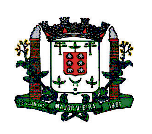 